Účelová dotace v rámci Programu obnovy venkova Jihočeského kraje v roce 2020     Obec Dolní novosedly pořídila v rámci Programu obnovy venkova Jihočeského kraje v roce 2020 traktor John Deere X950RTraktor jsme koupili 17.9.2020 od firmy DAŇHEL AGRO a.s. za cenu  568.700KčJihočeský kraj přispěl částkou 270.000Kč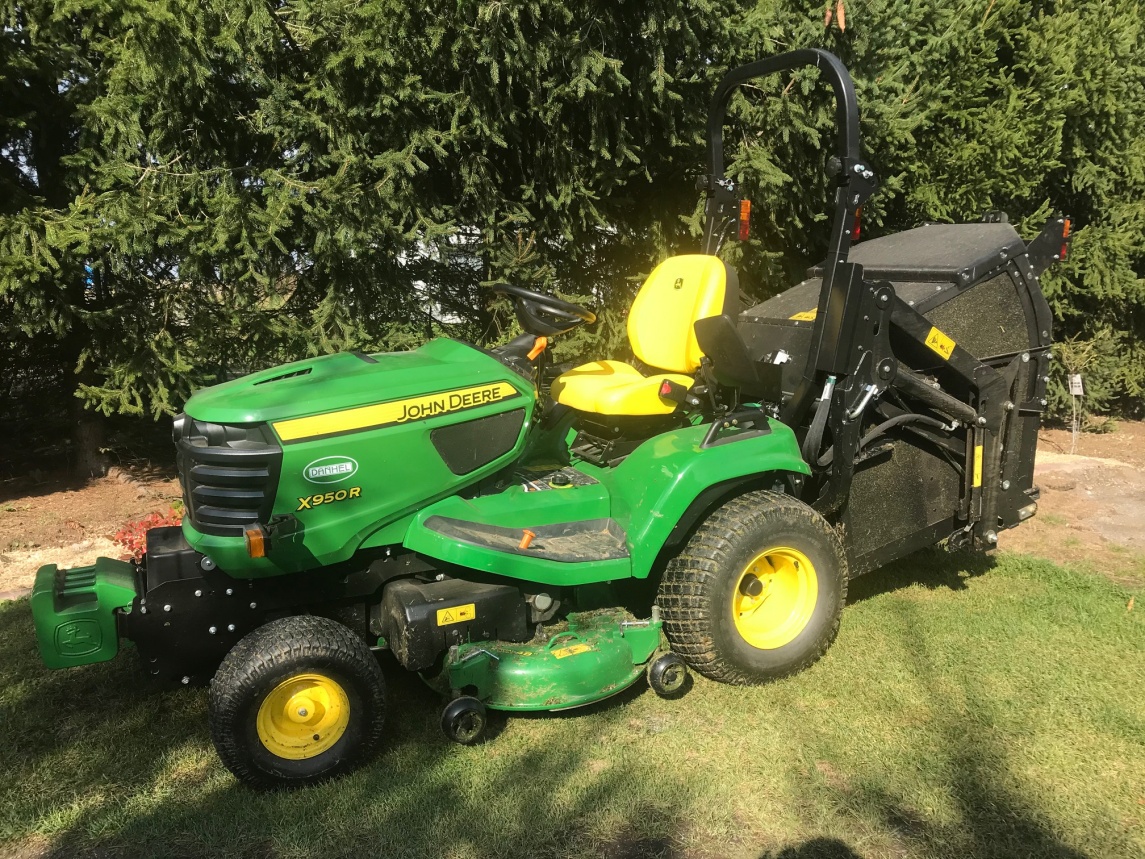 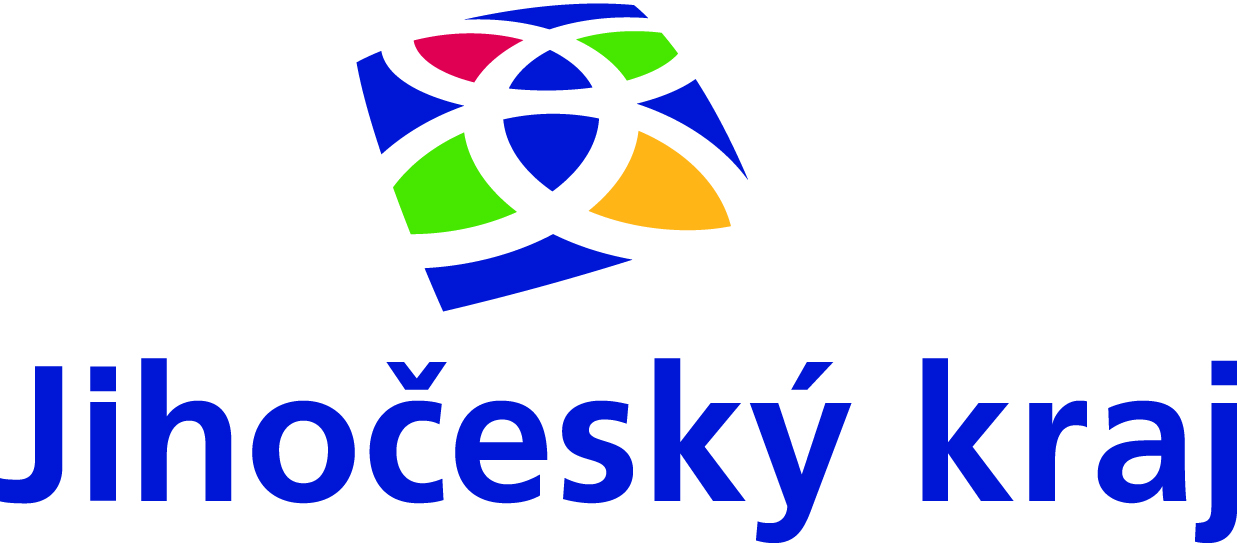 